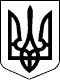 УКРАЇНАЧЕЧЕЛЬНИЦЬКА РАЙОННА РАДАВІННИЦЬКОЇ ОБЛАСТІРІШЕННЯ № 22328 квітня 2017 року                                                                     11 сесія 7 скликання Про районну Програму  підтримки діяльностігромадських організацій ветеранів війни та праці,інвалідів та інших категорій населення на 2017–2020 роки	Відповідно до пункту 16 частини 1 статті 43 Закону України «Про місцеве самоврядування в Україні», враховуючи подання районної організації  ветеранів України, погодження постійної комісії районної ради з питань соціального захисту населення, освіти, культури, охорони здоров’я, спорту і туризму та з метою підтримки діючих в районі громадських організацій, спрямованих на захист прав, економічних, соціальних, культурних та інших інтересів їх членів, районна рада ВИРІШИЛА:1. Затвердити районну Програму підтримки діяльності громадських організацій ветеранів війни та праці, інвалідів та інших категорій населення на 2017-2020 роки (далі – Програма) (додається).	2. Фінансування Програми здійснювати у межах кошторисних призначень з державного та районного бюджету, інших джерел, не заборонених чинним законодавством.         3. Визнати такими, що втратили чинність рішення 3 сесії районної ради 6 скликання від 02.03.2011 року № 39 «Про районну програму «Ветеран» на    2011-2015 роки» зі змінами та рішення 2 сесії районної ради 7 скликання від 18.12.2015 року № 17 «Про продовження терміну дії районної програми «Ветеран» на 2011- 2015 роки, затвердженої рішенням 3 сесії районної ради 6 скликання від 02.03.2011 року».	4. Контроль за виконанням цього рішення покласти на постійну комісію районної ради з питань соціального захисту населення, освіти, культури, охорони здоров’я, спорту та туризму (Воліковська Н.В.).Голова районної ради                                                      С.В. П’яніщук